КИЇВСЬКА ОБЛАСНА ДЕРЖАВНА АДМІНІСТРАЦІЯ РОЗПОРЯДЖЕННЯ від 07 листопада 2019 р.                            Київ                                             № 625Про перенесення робочих днів 
у 2020 роціНа виконання розпорядження Кабінету Міністрів України від 23 жовтня 2019 року № 995-р «Про перенесення робочих днів у 2020 році», відповідно до Закону України «Про місцеві державні адміністрації»:1. Перенести у 2020 році для працівників апарату, департаментів, управлінь, інших структурних підрозділів Київської обласної державної адміністрації робочий день з понеділка 06 січня на суботу 11 січня.2. Головам райдержадміністрацій, міським головам (міст обласного значення), сільським, селищним, міським головам об’єднаних територіальних громад, керівникам підприємств, установ та організацій, що належать до сфери управління Київської обласної державної адміністрації, визначити для працівників, яким установлено п’ятиденний робочий тиждень із двома вихідними днями в суботу та неділю, режим роботи підпорядкованих їм структур відповідно до розпорядження Кабінету Міністрів України                              від 23 жовтня 2019 року № 995-р «Про перенесення робочих днів у 2020 році».3. Керівникам департаментів, управлінь, інших структурних підрозділів Київської обласної державної адміністрації, головам райдержадміністрацій, міським головам (міст обласного значення), сільським, селищним, міським головам об’єднаних територіальних громад організувати чергування 06 січня 2020 року.4. Контроль за виконанням цього розпорядження залишаю за собою.Голова адміністрації	                          (підпис)              Олексій ЧЕРНИШОВ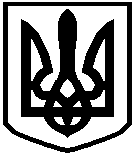 